5.ročník - Náboženská výchova   – (týždeň od 18. -22.mája)     Milí piataci, posledná téma bola – Liturgické symboly, farby, úkony, postoje.  S tým všetkým sa  môžeš stretnúť  v kostole. Kostol je miesto, kde sa stretávajú veriaci ľudia, aby spolu oslavovali svojho nebeského Otca. Tento týždeň, vás chcem oboznámiť s pravidlami správania sa ,,etiketou“ v kostole. Myslím si, že ich poznáte, ale opakovanie je matkou múdrosti.  Tak čítaj,  a skús porozmýšľať, ktoré s týchto pravidiel sa nedodržiavajú u vás v kostole. Zároveň sa pokus byť ty vzorom v dodržiavaní tejto etikety.                                                           Prajem všetko dobré. Sotáková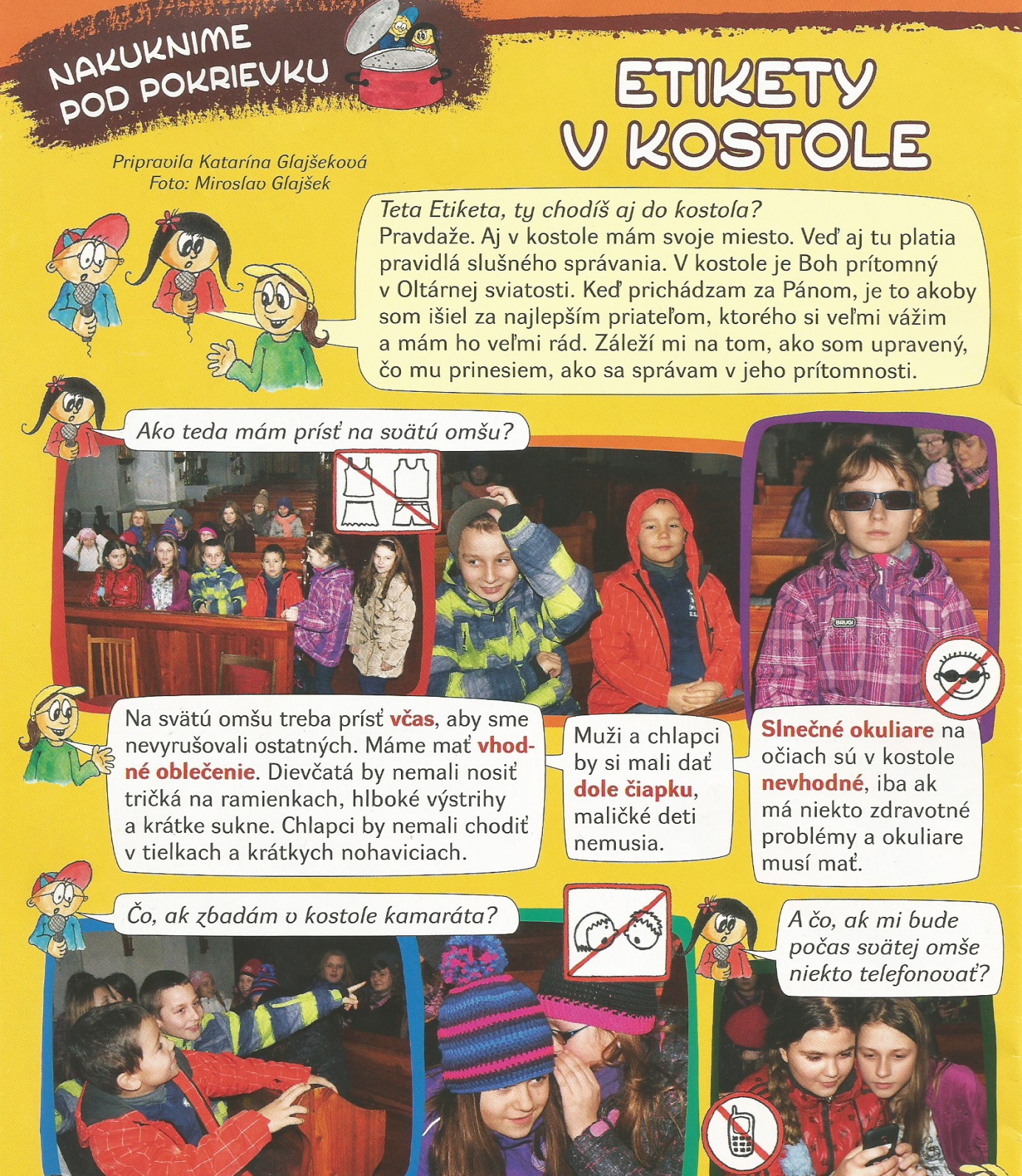 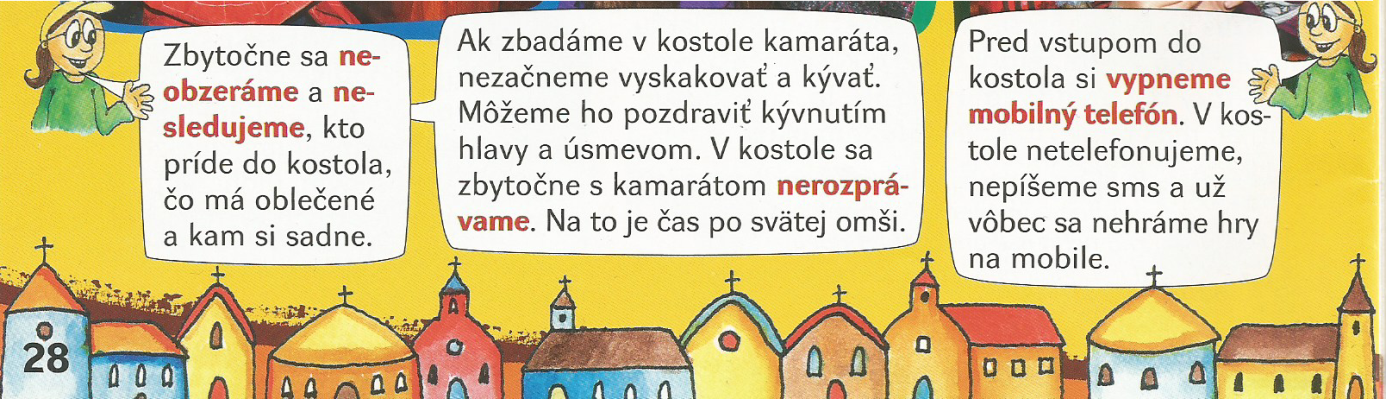 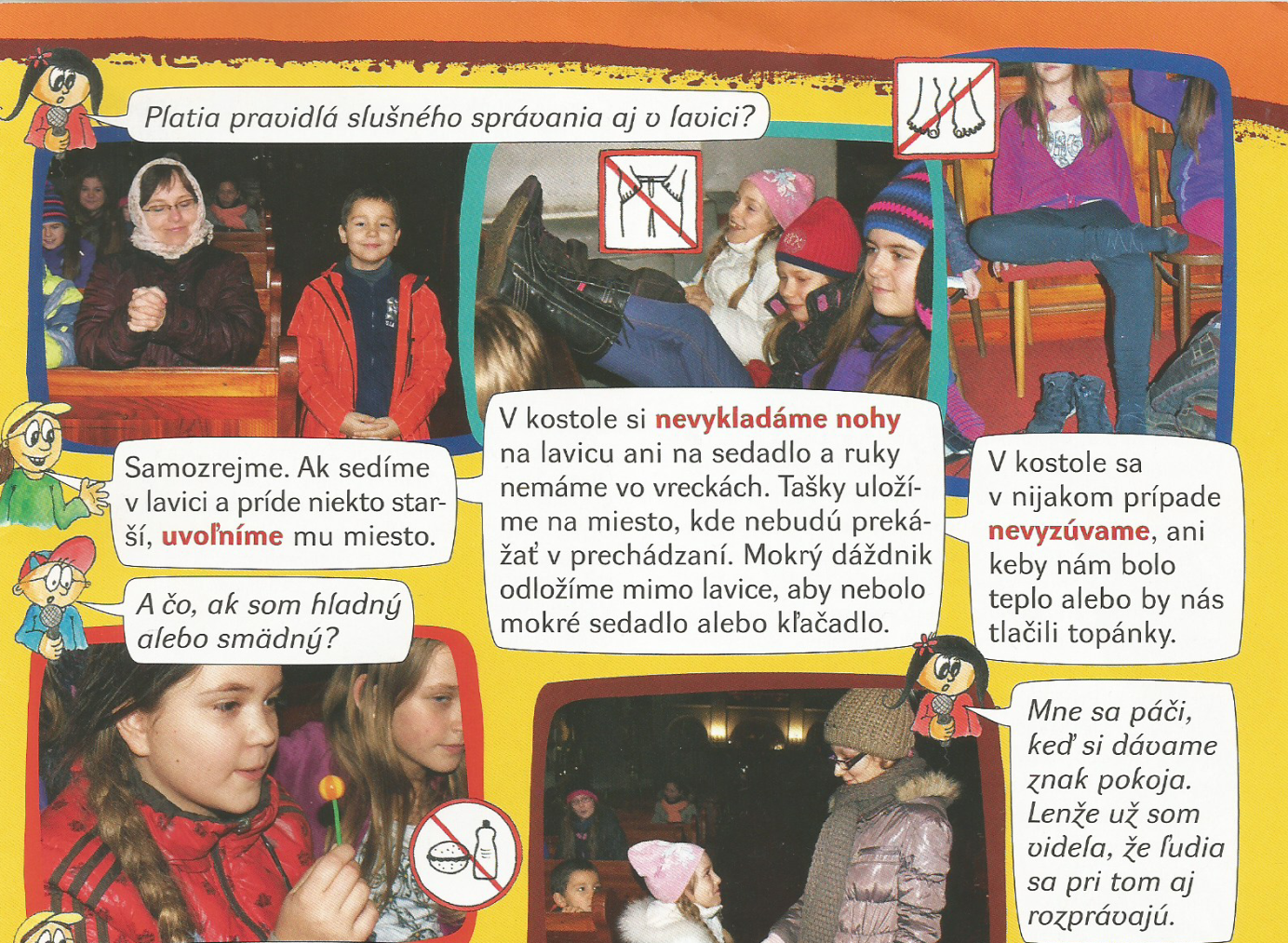 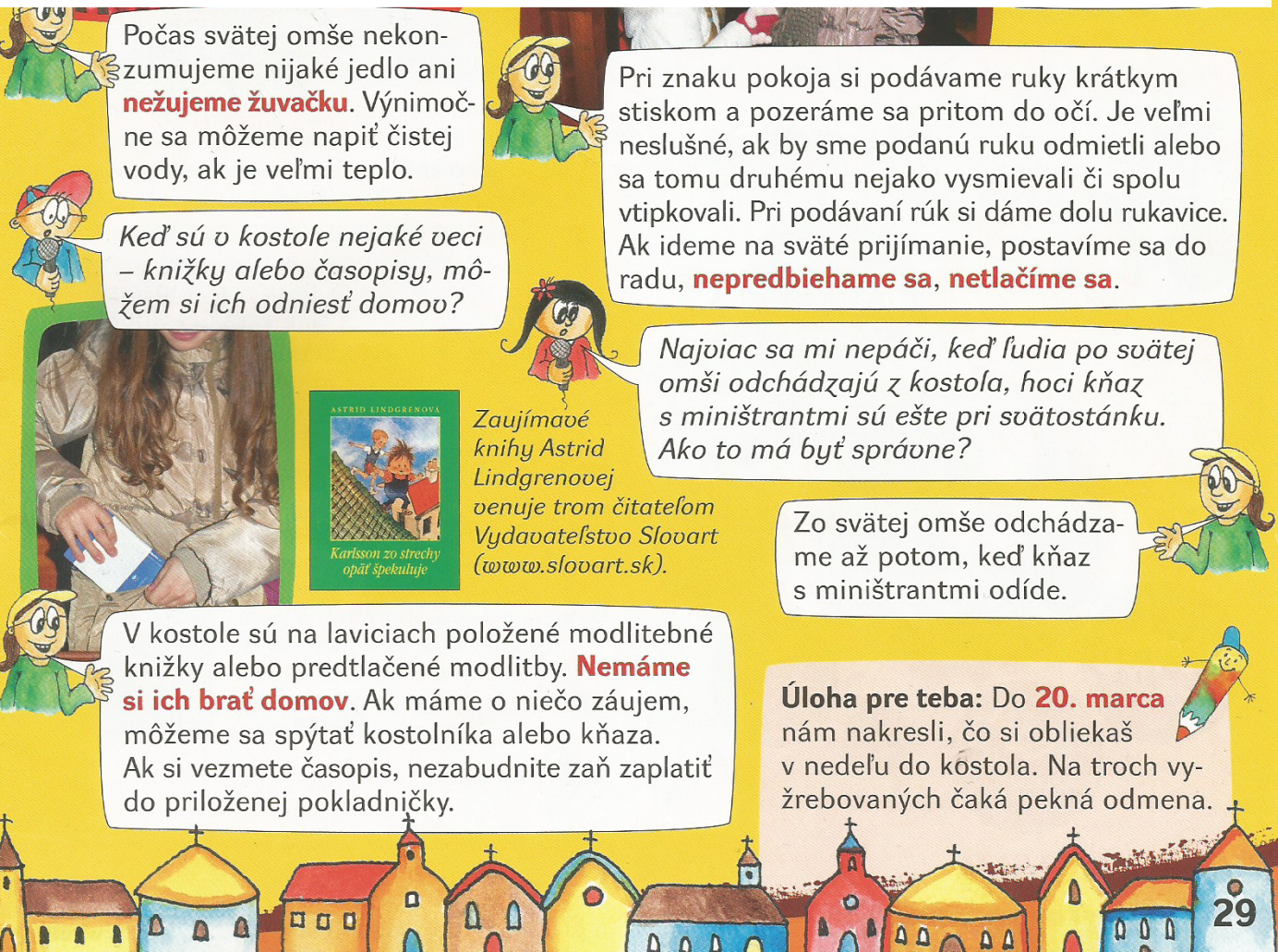 